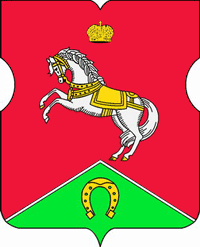 СОВЕТ ДЕПУТАТОВмуниципального округаКОНЬКОВОРЕШЕНИЕ                      24.10.2023      		11/8_______________ №_______________	На основании пункта 4 статьи 27 Федерального закона «Об основных гарантиях избирательных прав и права на участие в референдуме граждан Российской Федерации», обсудив вопрос о предложении кандидатур для назначения в состав участковых избирательных комиссий избирательных участков № 2206, 2208, 2210, 2211, 2213, 2214, 2216, 2217, 2220, 2221, 2224, 2225, 2228, 2229, 2231, 2232, 2234, 2235, 2236, 2239, 2241, 2242, 2243, 2244, 2245, 2246 района Коньково с правом решающего голоса             Советом депутатов принято решение:1. Предложить для назначения в состав участковых избирательных комиссий избирательных участков № № 2206, 2208, 2210, 2211, 2213, 2214, 2216, 2217, 2220, 2221, 2224, 2225, 2228, 2229, 2231, 2232, 2234, 2235, 2236, 2239, 2241, 2242, 2243, 2244, 2245, 2246 района Коньково с правом решающего голоса следующие кандидатуры: УИК №2206                Лазарева Любовь ВикторовнаУИК №2208               Данилина Анастасия СергеевнаУИК №2210              Скрипка Юлия НиколаевнаУИК №2211              Мешкова Екатерина АлександровнаУИК №2213              Ерёмина Надежда ВитальевнаУИК №2214              Осадчук Олег ВитальевичУИК №2216              Фирсова Людмила ВалерьевнаУИК №2217              Гайдашевская Екатерина ЕвгеньевнаУИК №2220              Алешина Светлана ВикторовнаУИК №2221              Мухин Тимофей МихайловичУИК №2224              Севастьянова Юлиана ВладимировнаУИК №2225              Струченкова Юлия ВикторовнаУИК №2228               Голяк Екатерина ОлеговнаУИК №2229               Савельев Игорь ВикторовичУИК №2231               Ималединова Татьяна СергеевнаУИК №2232              Семенова Наталья АлександровнаУИК №2234              Фастов Олег СергеевичУИК №2235              Блувштейн Ася ИсааковнаУИК №2236              Марочкина Наталья ВалерьевнаУИК №2239              Савина Елена АлександровнаУИК №2241              Мухина Виктория ОлеговнаУИК №2242              Беришвили Наталья ВалерьевнаУИК №2243              Тихонов Дмитрий ОлеговичУИК №2244              Десятов Денис ВладимировичУИК №2245              Исаева Оксана ИвановнаУИК №2246              Баркая Илья Автандилович	                  Вопрос рассмотрен на заседании Совета депутатов муниципального округа Коньково 24.10.2023г. (место рассмотрения – зал заседаний Совета депутатов по адресу: г. Москва, ул. Островитянова, д.36) в присутствии 11 депутатов, 11 из которых проголосовали за данное решение.2. Направить данное решение с приложением заявления кандидатуры о согласии на назначение членом участковой избирательной комиссии избирательного участка с правом решающего голоса, зачисление в резерв составов участковых комиссий, и других требуемых документов в территориальную избирательную комиссию района Коньково.3. Разместить на официальном сайте муниципального округа Коньково в информационно-телекоммуникационной сети «Интернет», за исключением персональных данных кандидатур.Глава муниципального округа Коньково	                     А.А. Белый